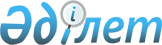 Об утверждении Правил представления информации и ведения государственной статистики в области безопасности и охраны труда с созданием банка данных
					
			Утративший силу
			
			
		
					Постановление Правительства Республики Казахстан от 17 мая 2005 года N 463. Утратило силу постановлением Правительства Республики Казахстан от 21 августа 2007 года N 720



      


Сноска. Постановление Правительства РК от 17 мая 2005 г. N 463 утратило силу постановлением Правительства РК от 21 августа 2007 г. N 


 720 


.



      Правительство Республики Казахстан 

ПОСТАНОВЛЯЕТ:





      1. Утвердить прилагаемые Правила представления информации и ведения государственной статистики в области безопасности и охраны труда с созданием банка данных.




      2. Настоящее постановление вводится в действие по истечении десяти календарных дней cо дня его первого официального опубликования.

 



      

Премьер-Министр




      Республики Казахстан


Утверждены              



постановлением Правительства     



Республики Казахстан         



от 17 мая 2005 года N 463      




 


Правила






представления информации и ведения государственной статистики






в области безопасности и охраны труда с созданием банка данных






 


1. Общие положения



      1. Настоящие Правила разработаны в соответствии с Законами Республики Казахстан от 28 февраля 2004 года 
 "О безопасности и охране труда" 
, от 7 мая 1997 года 
 "О государственной статистике" 
.



      2. Правила определяют порядок представления информации и ведения государственной статистики в области безопасности и охраны труда с созданием банка данных.



      3. Ведение статистического учета в области безопасности и охраны труда осуществляется в соответствии с 
 Законом 
 Республики Казахстан "О государственной статистике" и иными нормативными правовыми актами.



      4.  В настоящих Правилах используются следующие понятия:



      1) статистический учет в области безопасности и охраны труда - сбор, обработка и распространение сводных данных о состоянии и тенденциях в области безопасности и охраны труда на основе статистических стандартов;



      2) государственная статистическая отчетность в области безопасности и охраны труда - общегосударственные и ведомственные статистические наблюдения, при которых физические и юридические лица представляют органам государственной статистики в порядке, установленном законодательством Республики Казахстан, отчеты, содержащие сведения из первичной документации, за подписями лиц, ответственных за представление и достоверность сообщаемых сведений;



      3) первичная документация - документы для регистрации индивидуальных фактов, событий и явлений в области безопасности и охраны труда;



      4) банк данных в области безопасности и охраны труда - совокупность сведений из первичной документации, которая образуется в связи с реализацией функций уполномоченного государственного органа по безопасности и охране труда.




 


2. Представление информации и ведение государственной






статистики в области безопасности и охраны труда



      5. Информация в области безопасности и охраны труда представляется физическими и юридическими лицами на основе первичной документации территориальным подразделениям уполномоченного государственного органа по безопасности и охране труда, а также в соответствии с планом статистических работ органам статистики для формирования статистических данных.



      6. Статистический учет в области безопасности и охраны труда осуществляется уполномоченным органом в области государственной статистики с целью удовлетворения потребности всех физических и юридических лиц в статистических данных, характеризующих состояние и тенденции в области безопасности и охраны труда.



      7. Статистические данные в области безопасности и охраны труда формируются путем обработки данных из первичной документации.



      8. Для производства статистических данных органы статистики используют информацию, собираемую на основе государственной статистической отчетности в области безопасности и охраны труда.



      9. Ведение государственной статистической отчетности в области безопасности и охраны труда осуществляется в соответствии с планом статистических работ, утверждаемым Правительством Республики Казахстан, и нормативными правовыми актами уполномоченного органа в области государственной статистики.




 


3. Создание банка данных в области безопасности и охраны труда





      


10. В целях обеспечения хранения и формирования сводных данных в области безопасности и охраны труда уполномоченным государственным органом по безопасности и охране труда создается банк данных.



      11. Банк данных в области безопасности и охраны труда формируется на основе статистических данных в области безопасности и охраны труда и информации, представляемой территориальными подразделениями уполномоченного государственного органа по безопасности и охране труда.



      12. Сведения из банка данных в области безопасности и охраны труда используются для формирования сводных статистических данных, для распространения в качестве официальной статистической информации среди широкого круга пользователей.

					© 2012. РГП на ПХВ «Институт законодательства и правовой информации Республики Казахстан» Министерства юстиции Республики Казахстан
				